Personlig profil för mentorer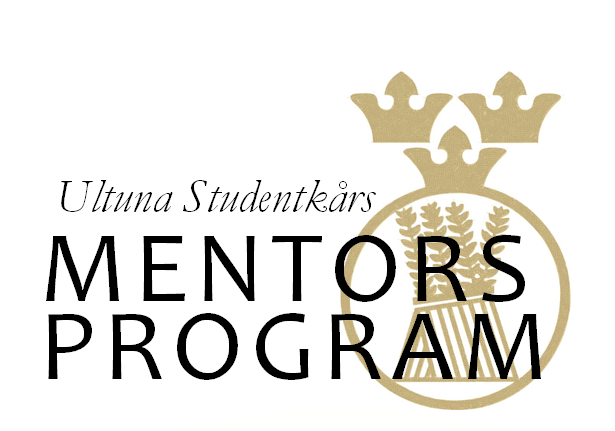 Namn:Födelseår:Födelseort: Postadress:Postnummer:Postort:Telefon:Mailadress:Vilken utbildning (med inriktning) har du:Examensår: Arbetsplats, nuvarande och tidigare:Vilka är dina personliga mål:Beskriv dig själv kortfattat som person:Fritidsintressen: Vad vill du få ut av mentorsprogrammet:Vilka förväntningar har du på dina adepter:Har du möjlighet att ta emot adepterna på ett studiebesök på din arbetsplats:Övriga kommentarer:   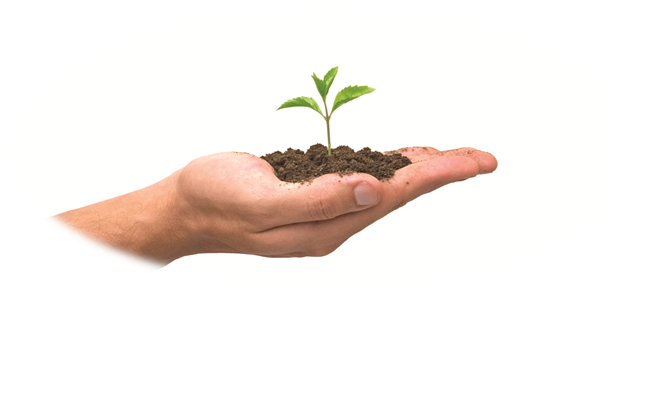 